EXCLUSIVE PROPERTY MANAGEMENT AGREEMENTThis Exclusive Property Management Agreement (“Agreement”) is between 	 (“Owner”) and 	 (“Broker”)AUTHORITY TO MANAGE PROPERTY: Owner gives Broker the EXCLUSIVE RIGHT TO MANAGE the real and personal property (collectively “Property”) described below beginning the 	day of 		,	 ending at 11:59 p.m. the 		day of 	, 	, except that either party may terminate this Agreement by giving 	calendar days written notice to the other party by certified mail. Owner certifies and represents that he/she has the legal authority and capacity to lease the Property and improvements.DESCRIPTION OF PROPERTY:Real Property: Street Address:   	Type of Property (single family home, warehouse, etc.):    	Occupancy: Property	is	is not currently occupied by a tenant. If occupied, the lease term expires 	.BROKER OBLIGATIONS AND AUTHORITY: Broker will use due diligence to manage, operate and lease the Property in accordance with this Agreement.Tenant Matters: Owner authorizes Broker to (check if applicable):Secure a tenant for the Property, see Addendum 	, Exclusive Right to Lease Agreement. Enter into a lease/contract to lease on Owner's behalf (Owner must execute special power of attorney).Complete and sign the lead-based paint/hazards certification on Owner's behalf (for Property built before 1978).Manage tenant relations, including negotiating renewals of existing leases; collecting, holding and disbursing rents and other amounts due or to become due to Owner; handling tenant requests and negotiations; terminating tenancies and signing and serving appropriate notices on behalf of Owner; initiating and prosecuting eviction and damages actions on behalf of Owner; and procuring legal counsel when necessary to protect Owner's interests and rights in connection with the Property.Property Maintenance: Owner understands that Florida law requires licensed professionals in the construction trades to perform relevant repairs on rental properties unless the repairs can be made for under $1,000 and are not of a life/safety concern. Additionally, Owner understands that when Broker acts as the Owner’s agent Florida law provides the Broker may contract for repairs, maintenance, remodeling or improvement of the Property with a certified or registered contractor when labor and materials together do not exceed $5,000. Subject to these limitations set by law, Owner authorizes Broker to (check if applicable):Maintain and repair interior, exterior and landscaping of Property, including making periodic inspections; purchasing supplies; and supervising alterations, modernization and redecoration of Property. Broker will obtain prior approval of Owner for any item or service in excess of $ 	, except for monthly or recurring expenses and emergency repairs which, in Broker's opinion are necessary to prevent the Property from becoming uninhabitable or damaged, to avoid suspension of services required to be provided by law or lease, or to avoid penalties or fines to be imposed by a governmental entity.Enter into contracts on Owner's behalf for utilities, public services, maintenance, repairs and other services as Broker deems advisable.Hire, discharge and supervise all labor and employees required for the operation and maintenance of the Property, and to arrange for bonding for employees who will handle cash on behalf of Owner and Broker.Other Matters: Owner authorizes Broker to (check if applicable):Make payments on Owner's behalf, including (check all that apply):mortgage $ 	per 	to  	property taxes  $ 	per 	to  	 	 and special assessments as made.condominium or homeowners' association dues $ 	per  	to 	and assessments as made.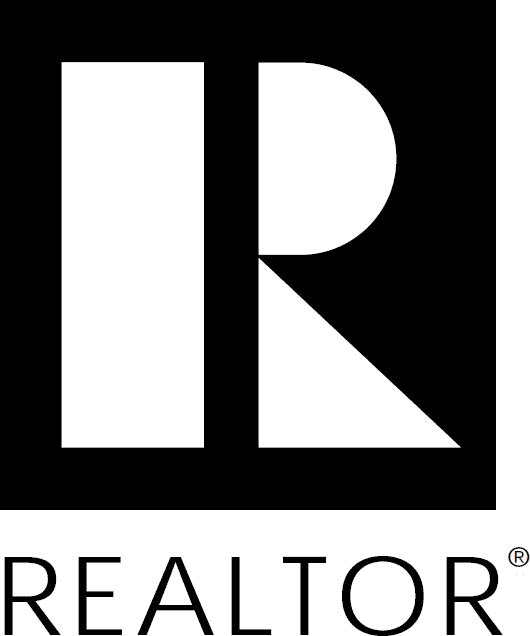 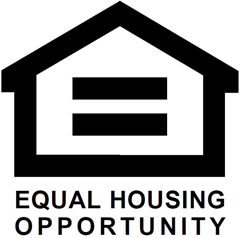 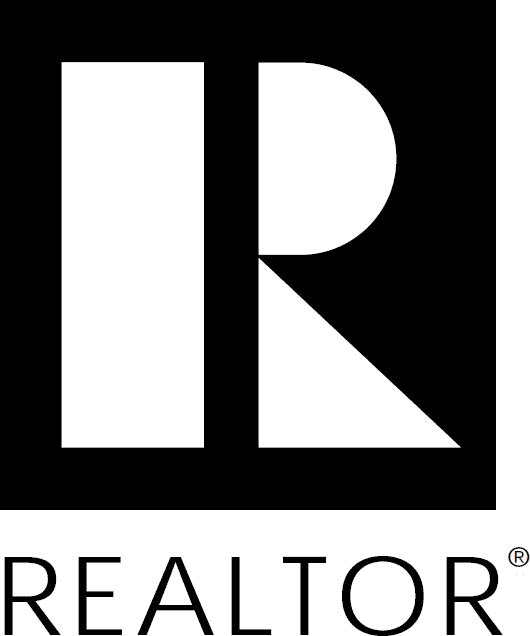 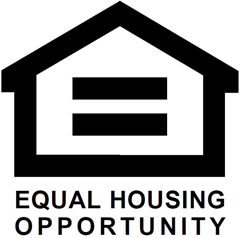 Owner ( 	) ( 	) and  Broker/Sales Associate ( 	) ( 	) acknowledge receipt of a copy of this page, which is Page 1 of 3 Pages.EPM-5x    Rev 10/06	©2006 Florida Realtors®charges for repairs, materials, equipment, labor and attorneys’ fees and costs. state and local sales and service taxes.Maintain accurate records of receipts, expenses and accruals to Owner in connection with managing the Property.Broker will render to Owner itemized financial statements (how often)  	and will promptly remit to Owner the balance of receipts less disbursements and accruals for future expenses.Other Duties: See Addendum 	, entitled  	OWNER OBLIGATIONS: In consideration of the obligations of Broker, Owner agrees:To cooperate with Broker in carrying out the purpose of this Agreement.To provide Broker with the following keys to the Property (specify number): unit 	/ building access 	/ mailbox 	/ pool 	/ garage door/opener 	/ other  	To provide complete and accurate information to Broker including disclosing all known facts that materially affect the valueof the Property (see Addendum 	, entitled 	). If the Property was built in 1977 or earlier, Owner will provide Broker with all information Owner knows about lead-based paint and lead-based paint hazards in the Property and with all available documents pertaining to such paint and hazards, as required by federal law. Owner understands that the law requires the provision of this information to Broker and to prospective tenants before the tenants become obligated to lease the Property. Owner acknowledges that Broker will rely on Owner’s representations regarding the Property when dealing with prospective tenants.To carry, at Owner's sole expense, public liability, property damage and worker's compensation insurance adequate to protect the interests of Owner and Broker. Said insurance will name both Broker and Owner as insured parties, and will specifically cover the indemnity and hold harmless provision of subparagraph 4(h). Broker will not be liable for any error of judgment or mistake of law or fact or for any loss caused by Broker's negligence, except when the loss is caused by Broker’s willful misconduct or gross negligence. Owner will carry insurance as follows:Perils of fire, lightning, wind, hail, explosion, smoke, riot, aircraft, vehicles, vandalism, and burglary on the contents of the Property in the amount of $ 	.“At Risk” protection on the building in the amount of $ 	, and on rental income in the amount of $ 	Liability for personal injury and property damage in the amount of $ 	($500,000 minimum).To inform Broker before conveying or leasing the Property.Upon termination of this Agreement, to assume obligations of all contracts that Broker entered into on Owner’s behalf.To pay all amounts billed by Broker for authorized expenditures within 	calendar days after written notice of the expense is placed in the mail by Broker. If Owner fails to promptly reimburse Broker, Owner authorizes Broker to reimburse itself out of rents collected, if applicable.To indemnify and hold harmless Broker and Broker’s officers, directors, agents and employees from all claims, demands, causes of action, costs and expenses, including reasonable attorneys’ fees at all levels, and from liability to any person, to the extent based onOwner’s misstatement, negligence, action, inaction or failure to perform the obligations of this contract or any lease or agreement with a vendor; (2) the existence of undisclosed material facts about the Property; (3) Broker’s performance, at Owner’s request, of any task beyond the scope of services regulated by Chapter 475, F.S., as amended, including Broker’s referral, recommendation or retention of any vendor; or (4) services or products provided and expenses incurred by any vendor. This subparagraph will survive Broker’s performance and the transfer of title.To reasonably inspect the Property before allowing the tenant to take possession and to make the repairs necessary to transfer a reasonably safe dwelling unit to the tenant.(j) To exercise reasonable care to repair dangerous defective conditions upon notice of their existence by the tenant, after the tenant takes possession.COMPENSATION: Owner agrees to compensate Broker as follows, plus any applicable taxes on Broker’s services:For securing a tenant, see Addendum 	, Exclusive Right to Lease Agreement.For managing tenant relations, a fee of: 	% of the gross lease value$ 	 	% of rent due in each rental periodother  	The above fee is to be paid (when, how)  	For managing the Property, a fee of:* * * Free PDF Preview End * * *Purchase Required To Gain Total AccessVisit www.propmgmtforms.com To Purchase Property Management Forms Package